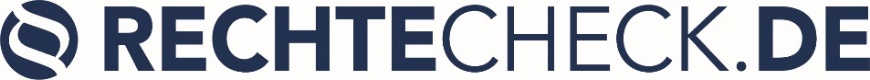 Musterbrief: Antrag auf Erstattung der Kosten für eine PräventionsmaßnahmeDer untenstehende Musterbrief dient dazu, bei der Krankenkasse einen Antrag auf Erstattung der Kosten für eine Präventionsmaßnahme zur Gesundheitsförderung zu stellen. Welche Behandlungen die Krankenkassen übernehmen, kann in unserem Artikel „Kostenübernahme von Behandlungen“ nachgelesen werden.Wenn Ihre Krankenversicherung die Kostenübernahme für die Präventionsmaßnahme ablehnt, sollten Sie sich vielleicht Gedanken über einen Wechsel machen. Einen Vergleich finden Sie z.B. bei TarifcheckAnzeige.Auf unserer Seite bieten wir auch zu anderen Themen eine Sammlung an Musterbriefen an.– Anzeige –Die Kasse will nicht zahlen oder Sie haben weitere Fragen? Fragen Sie einen Anwalt:0900 1875 123 215(1,99 EUR/Min* | 07:00 – 01:00Uhr)*inkl. 19% MwSt aus dem Festnetz der Deutschen Telekom; ggf. abweichende Preise aus Mobilfunknetzen; Dieser Service wird nicht von uns, sondern von der Deutschen Anwaltshotline AG erbracht.Über RECHTECHECKRechtecheck.de ist die digitale Schnittstelle zwischen hilfesuchenden Verbrauchern und engagierten Rechtsanwälten. Wir vermitteln Ihnen im Fall der Fälle einen erfahrenen Spezialisten, der Sie berät und Ihre Rechte für Sie durchsetzt. In vielen Fällen inklusive kostenloser Erstberatung. Obendrein informieren wir regelmäßig, umfangreich und verständlich über die wichtigsten Verbraucherrechts-Themen. Hinter Rechtecheck steht das Team von Flugrecht.de mit der Erfahrung aus über 100.000 Verbraucherrechtsfällen seit 2011.HaftungsausschlussAlle zur Verfügung gestellten Formulare und Mustertexte sind unbedingt auf den Einzelfall hin anzupassen. Bei der Erstellung haben wir uns große Mühe gegeben. Trotz alledem können wir keinerlei Haftung dafür übernehmen, dass das jeweilige Dokument für den von Ihnen angedachten Anwendungsbereich geeignet ist.Absender: Vorname Nachname, Straße/Hausnummer, PLZ/OrtAdressat:Korrekte Bezeichnung der Versicherung Adresse der VersicherungOrt, DatumBitte um Erstattung der Kosten für eine Präventionsmaßnahme zur Gesundheitsförderung Sehr geehrte Damen und Herren,hiermit bitte ich um die Erstattung der Kosten für folgende Präventionsmaßnahme zur Gesundheitsförderung nähere Bezeichnung.Die entsprechenden Belege finden Sie anliegend beigefügt. Bitte überweisen Sie den Betrag auf folgendes Konto Angabe Bankverbindung.Vielen Dank im Voraus.Mit freundlichen GrüßenUnterschrift